Bancroft Institute for Studies on Workers’ Compensation and Work Injury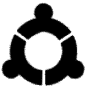 Are Injured Workers Receiving the Health Care They Need?Bancroft Forum April 25 & 26, 2018KeynotesAuthors of Bad Medicine: A Report on the WSIB’s Transformation of Its Health Care Spending:Antony Singleton Private Lawyer, The Law Office of Antony SingletonMaryth Yachnin Staff Lawyer, IAVGO Community Legal ClinicIn response to Ontario Auditor General’s 2009 report, the WSIB embarked on a “historical transformation” of its business model. This “transformation” has been remarkably successful in reducing the WSIB’s unfunded liability: it is on track to completely eliminate the liability six years ahead of schedule, while also granting employers a substantial reduction in premiums. But advocates and health care professionals working with injured workers believe the “transformation” has had a dramatic negative impact on injured workers. They say that the WSIB routinely disregards medical evidence, forces workers back to work before they are fit to do so, cuts compensation benefits without just cause, and denies entitlement to necessary health care treatments. The Bad Medicine report examines the effect that the WSIB’s “transformation” has had on a critical category of benefits: health care benefits. The WSIB has a legal duty to pay for injured workers’ health care. Health care benefits are vitally important for people who are injured at work or who develop an occupational illness, both for their recovery and their ongoing quality of life.The full report can be found at:http://iavgo.org/wp-content/uploads/2013/11/Bad-Medicine-Report-Final.pdf Wednesday April 25 AgendaThe first day is in the evening (6:00 pm onward)  6:00 pm – Registration and refreshments  6:30 pm – Keynote  7:15 pm – Academic perspective  7:30 pm – Injured worker experience  7:45 pm – Discussion  8:00 pm – Social Event at Duke of York (39 Prince Arthur Avenue)Thursday April 26 AgendaThe second day is all day (9:00 am to 4:30 pm)  9:00 am – Registration and refreshments  9:30 am – Panel: Linking with Health Care Providers11:00 am – Panel: Psychological Disabilites and Workers’Compensation12:15 pm – Injured Workers’ Experiences12:30 pm – Lunch (provided)  1:30 pm – Panel: Adjudicating Complicated Health Issues  3:00 pm – Health Care Campaign  3:15 pm – Developing Action Ideas to Improve Health Care for Injured Workers  4:15 pm – Discussions and Wrap Up  4:30 pm – AdjournmentWorkshop LocationFriends House60 Lowther Avenue, Toronto, OntarioWheel chair access from Bedford Road (through parking lot at back of building)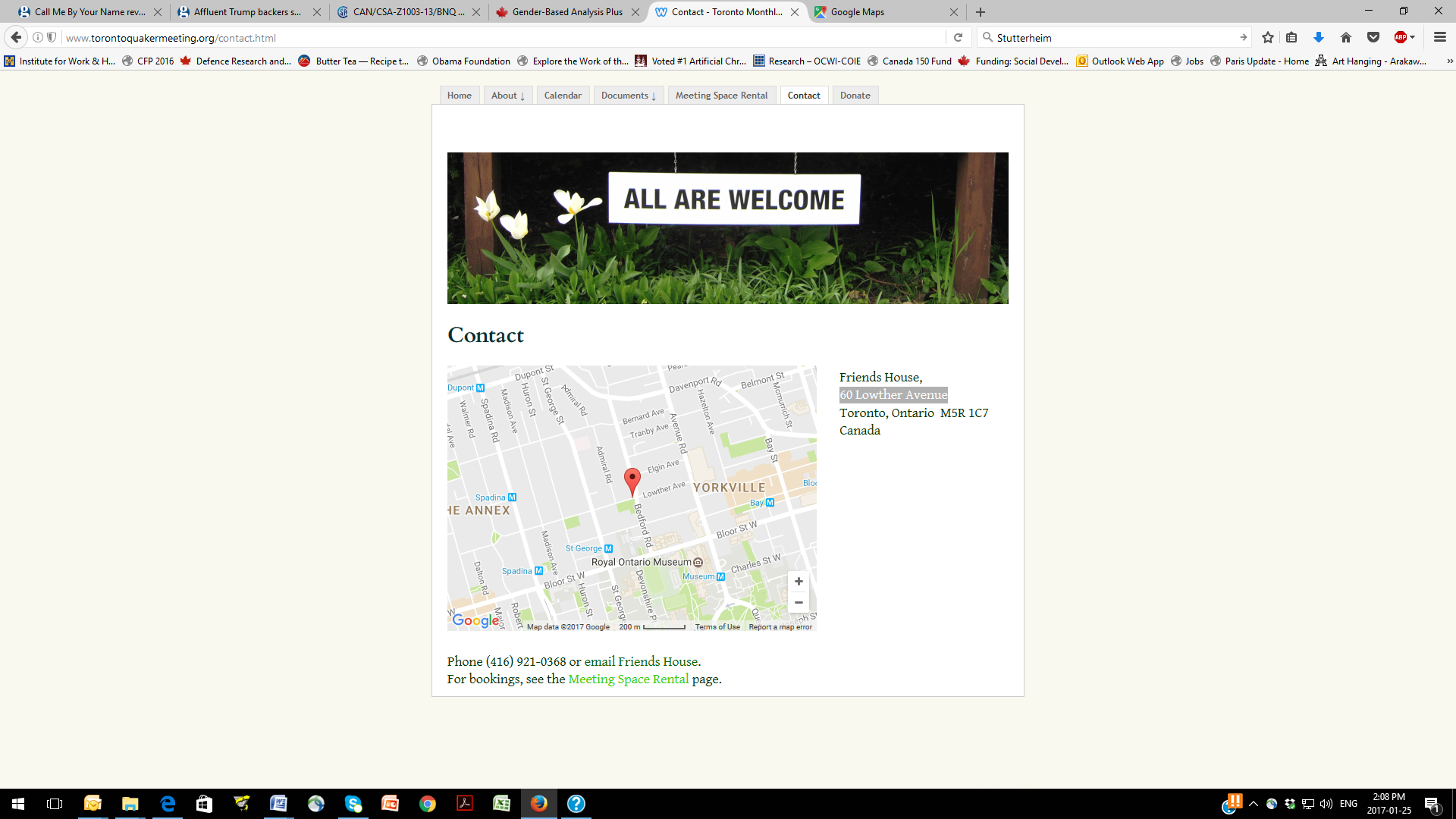 RSVP to BancroftInstitute@gmail.comRegister at https://tinyurl.com/BancroftInstituteFee is $125 for the waged, $55 for students and free for the unwaged. (Tokens are provided for the unwaged). Cheque payable in advance or at the door to “Bancroft Institute (IWC)”.Please avoid wearing scents or fragrances when attending the workshop.